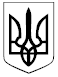 ДЕРЖАВНА СУДОВА АДМІНІСТРАЦІЯ УКРАЇНИТериторіальне управління Державної судової адміністрації України    в Запорізькій областіпроспект Соборний, . Запоріжжя, 69035, тел./факс: (061) 233-38-20, e-mail: inbox@zp.court.gov.ua, web:  http:// court.gov.ua/tu08/,  код ЄДРПОУ: 26316700                                                                       Відділ автоматизації діловодства                                                                       судів та статистики департаменту                                                                       інформаційних технологій                                                                       Державної судової                                                                        адміністрації України                                         ОГЛЯД  ДАНИХ СУДОВОЇ СТАТИСТИКИпро стан здійснення правосуддя місцевими загальними судами Запорізької областіза 2022 рікДослідження статистичних даних про роботу місцевих загальних судів у 2022 році здійснюється з метою встановлення обсягу роботи судів, навантаження на суддів, структури та динаміки надходження справ та матеріалів різних категорій. Ці завдання обумовлюють структуру даної інформаційної довідки.Аналіз здійснюється на підставі звітів місцевих загальних судів про розгляд справ різних категорій (за судовими рішеннями, що набрали та не набрали законної сили протягом 2022 року).            Внаслідок перебування на неконтрольованій українською владою території або перебування в зоні бойових дій, що створює загрозу життю і здоров’ю суддів, працівників апаратів судів, відвідувачів судів, станом на  01.01.2023 року 18 з 28 місцевих загальних судів Запорізької області тимчасово призупинили роботу до моменту зникнення/усунення обставин, що спричинили зупинення роботи судів.            Перелік місцевих загальних судів Запорізької області, подання даних статистичної звітності та проведення огляду даних обліково статистичної роботи по яких неможливе: Бердянський міськрайонний суд Запорізької області; Василівський районний суд Запорізької області; Великобілозерський районний суд Запорізької області; Веселівський районний суд Запорізької області; Гуляйпільський районний суд Запорізької області;Енергодарський міський суд Запорізької області; Кам’янсько-Дніпровський районний суд Запорізької області; Куйбишевський районний суд Запорізької області; Мелітопольський міськрайонний суд Запорізької області; Михайлівський районний суд Запорізької області; Оріхівський районний суд Запорізької області; Пологівський районний суд Запорізької області; Приазовський районний суд Запорізької області; Приморський районний суд Запорізької області: Розівський районний суд Запорізької області; Токмацький районний суд Запорізької області; Чернігівський районний суд Запорізької області; Якимівський районний суд Запорізької області.          Одночасно надаємо список працюючих місцевих загальних судів Запорізької області: Вільнянський районний суд Запорізької області, Запорізький районний суд Запорізької області, Новомиколаївський районний суд Запорізької області, Жовтневий, Заводський, Комунарський, Ленінський, Орджонікідзевський, евченківський, Хортицький районні суди м. Запоріжжя.                      Обсяг роботи судів та навантаження на суддівВпродовж 2022 року до працюючих місцевих загальних судів Запорізької області надійшло 59 945 справ та матеріалів, що на 61,56 % менше, ніж у 2021 році. Порівняння кількості надходження та структури справ, що надходили до судів, наведено в таблиці 1. Графічно ці показники відображені на рисунку 1.Таблиця 1 – Надходження справ та матеріалів до місцевих загальних судів Запорізької області. Рис. 1- Динаміка надходження справ та матеріалів порівняно з 2021 роком.Аналіз надходження справ і матеріалів показує, що протягом 2022 року зменшилось надходження справ усіх категорій.Порівняння структури надходження справ та матеріалів свідчить, що протягом 2022 року переважну більшість справ, що надходили до місцевих загальних судів Запорізької області, становили цивільні справи та матеріали. Проте питома вага цивільних справ у 2022 році зменшилась у порівнянні з 2021 роком з 45,72% до 36,26%, а питома вага кримінальних проваджень збільшилась з 25,82% до 29,51%, питома вага адміністративних справ зменшилась з 0,98% до 0,86%, питома вага справ про адміністративні правопорушення збільшилась з 27,47% до 33,35%.            Середньомісячне надходження справ і матеріалів у 2022 році на одного суддю (за штатним розписом) становить:- кримінальних проваджень та матеріалів – 14,24 [15,13];- цивільних справ та матеріалів – 17,49 [26,79];- адміністративних справ та матеріалів – 0,42 [0,58];- справ про адміністративні правопорушення та матеріалів –16,09 [16,09];- середнє навантаження на 1 суддю по всім категоріям справ – 48,23 [58,58]. Найбільше навантаження надходження справ на суддів (за штатним розписом) в працюючих судах у 2022 році було в Шевченківському районному суді м. Запоріжжя – 58,65;  Ленінському районному суді м.Запоріжжя – 54,12; Комунарському районному суді м. Запоріжжя - 52,15; найменше навантаження – у Заводському районному суді    м. Запоріжжя – 40,66; Запорізькому районному суді Запорізької області – 41,86 та Новомиколаївському районному суді Запорізької області – 36,42.За штатом у 10 працюючих місцевих загальних судах Запорізької області має працювати 113 суддів. Станом на 31 грудня 2022 року в зазначених судах Запорізької області здійснювали правосуддя 82 судді, що становить 72,56% від штатної чисельності.У зв’язку з цим, якщо розраховувати надходження, виходячи з фактичної чисельності працюючих суддів, то середньомісячне надходження справ і матеріалів у 2022 році на одного суддю становитиме:- кримінальних проваджень та матеріалів – 19,62 [24,57];- цивільних справ та матеріалів – 24,10 [43,51];- адміністративних справ та матеріалів –0,57 [0,94];- справ про адміністративні правопорушення та матеріалів –22,17 [26,14];- середнє надходження на 1 суддю по усім категоріям справ – 66,46 [95,15].Найбільше навантаження надходження справ на працюючих суддів (за фактом) у 2022 році було в Шевченківському районному суді м. Запоріжжя – 91,23; найменше навантаження – у Запорізькому районному суді Запорізької області –47,84.                          Кримінальні провадження в судахУсього у 2022 році до судів надійшло 2252 кримінальних провадження (кримінальних справ) різних категорій. Загальна кількість кримінальних проваджень (справ), що знаходились на розгляді в судах, становила 4523 відносно 5100 осіб. Порівняно з попереднім періодом кількість проваджень (справ), що знаходилася на розгляді, зменшилась на 54,29% [9896]. Таблиця 2 – Розподіл справ за розділами КК України. Як вбачається з таблиці, найбільш поширеними в Запорізькій області є злочини проти власності (38,13% від загальної кількості справ). Значний відсоток (порівняно з іншими справами) становлять: злочини у сфері обігу наркотичних речовин (19,92%), злочини проти життя та здоров’я особи (10,21%).Із загальної кількості справ, що знаходилися на розгляді в судах, закінчено провадження у 2001 справі, або 44,24% [5635 (56,94%)] від загальної кількості справ. Тобто у порівнянні з аналогічним періодом минулого року питома вага розглянутих справ зменшилась на 12,7%.Із постановленням вироку закінчено 1542 справи (77,06% від усіх справ з закінченим провадженням [4365 (77,46%)].З загальної кількості осіб щодо яких розглянуто справи у 2022 році (2084 особи) за судовими рішеннями, що набрали та не набрали законної сили: - засуджено 1547 осіб (74,23%) [4476 осіб (75,25%)], у т.ч. за вчинення злочину у складі ОЗГ – 0 осіб (0 %) [14 осіб (0,31%)]; - виправдано 43 особи (2,06%) [99 осіб (1,66%)]; - щодо 359 осіб (17,22%) справи закрито [997 осіб (16,76%)]; - до 11 осіб (0,52%) застосовано заходи медичного характеру [46 осіб (0,77%)]; - до 0 осіб (0 %) застосовано заходи виховного характеру [17 осіб (0,28%)];          Із кількості справ, що знаходяться у залишку (2522 справи щодо 3016 осіб [4261 справа щодо 5126 осіб]) станом на 31.12.2022 року у 567 справах (22,48%) зупинено провадження [577 (13,54%)]. В тому числі в 454 справах (80,07%) провадження зупинено у зв’язку із розшуком підсудного.В судовому засіданні взято під варту 10 [27] осіб, звільнено з-під варти – 21 [32].З фіксуванням судового процесу розглянуто  5850 справ (у 2021 році - 16273 справи).У режимі відеоконференції судове провадження здійснювалось у 479 справах (2021 рік-1992 справи).За даними звіту протягом 2022 року потерпілими від різних видів злочинів (у справах із закінченим провадженням) визнано 774 (у 2021 році-3384) фізичні особи та 237 юридичних осіб (у 2021 році-582). Сума завданої моральної та матеріальної шкоди склала 11106030 грн. (47264098 грн.),  у тому числі  7586498 грн. (38413002 грн.) – шкода, заподіяна фізичним особам.Протягом 2022 року до місцевих загальних судів Запорізької області надійшло 13200 клопотань, скарг, заяв під час досудового розслідування (28465). Всього на розгляді знаходилось 13543 клопотання (29232). Судами розглянуто 13246 клопотань (28609). В порядку виконання судових рішень до судів у 2022 році надійшло 1939  матеріалів (5251). Всього на розгляді в судах знаходилося 2247 (5875), з них розглянуто 2026 (5328).В 2022 році в судах знаходилось 12 справ у порядку надання міжнародної правової допомоги (38). По 10 справам провадження закінчено (37).У звітному періоді в провадженні судів знаходилось 16 справ про перегляд судового рішення за нововиявленими або виключними обставинами (60). По 12 справам  провадження закінчено (47). У 2022 році на розгляді в місцевих загальних судах знаходилась 48  справ щодо 161 особи про вчинення злочинів у складі організованої групи (у 2020 році цей показник складав –64 справи щодо 201 особи). З них, у звітному періоді розглянуто 6 справ: з постановленням вироку – 2, з надісланням для визначення підсудності-1, із закриттям-3. Засуджено 3 особи, щодо 6 осіб справи надіслано для визначення підсудності, закрито справу щодо 5 осіб. У звітному році на розгляді в  судах знаходилось 9 справ щодо 36 осіб про вчинення злочинів у складі злочинної організації (у 2021 році цей показник складав – 10 справ щодо 34 осіб). Всі справи знаходяться в залишку.Впродовж 2022 року на розгляді в судах Запорізької області знаходилося 78 справ відносно 104 неповнолітніх осіб (1,72% від загальної кількості кримінальних справ (проваджень)) [у 2021 році 232 справи відносно 268 осіб]. З них закінчено провадження у 24 справах, залишок – 54 справи. У 2022 році в місцевих загальних судах Запорізької області затверджено 275 угод [у 2021 році – 502 угоди]. У 2022 році в місцевих загальних судах Запорізької області знаходилось на розгляді 4 провадження у формі приватного обвинувачення (2021 рік-75). Розглянуто 1 провадження (53). В залишку знаходиться 3 провадження.У 2022 році в місцевих загальних судах Запорізької області знаходилось на розгляді 34 справи з клопотанням про застосування  примусових заходів медичного характеру (2021 рік- 77 справ). Розглянуто - 14 справ (47), в залишку - 20 справ.У 2022 році в місцевих загальних судах Запорізької області знаходилось на розгляді 4 справи з клопотанням про застосування  примусових заходів виховного характеру (2021 рік-20 справ). Всі справи в залишку.Судимість (за вироками, що набрали законної сили)У 2022 році набрали чинності вироки (ухвали, постанови) стосовно 1409 осіб, з яких:- засуджено – 1121 (79,55% загальної кількості осіб);- виправдано – 2 (0,14%);- осіб, до яких застосовано примусові заходи медичного характеру – 10 (0,70%);- осіб, у відношенні яких справу закрито – 276 (19,58%).Рис. 2 - Структура судових рішень (за судовим рішенням, що набрали чинності у 2022 році)З загальної кількості осіб, відносно яких судові рішення набрали законної сили, злочини невеликої тяжкості учинили 665 осіб (47,19%), злочини середньої тяжкості – 355 осіб (25,19%), тяжкі злочини – 363 особи (25,76%), особливо тяжкі злочини – 26 осіб (1,84%). Структура видів злочинів відображена на рисунку 3.Рис. 3 - Структура видів злочинів (за судовим рішенням, що набрали чинності у 2022 році)З загальної кількості осіб, які вчинили злочини невеликої тяжкості (665 осіб):- засуджено – 548 (82,40%);- виправдано – 1 особа (0,15%);- особи, до яких застосовано примусові заходи медичного характеру – 1 (0,15%);- особи, у відношенні яких справу закрито – 115 (17,29%).З загальної кількості осіб, які вчинили злочини середньої тяжкості (355 осіб):- засуджено – 227 (63,94%);- особи, до яких застосовано примусові заходи медичного характеру – 1 (0,28%);- особи, у відношенні яких справу закрито – 127 (35,77%).З загальної кількості осіб, які вчинили тяжкі злочини (363 особи):- засуджено – 330 (90,90%);- виправдано – 1 (0,27%);- осіб, до яких застосовано примусові заходи медичного характеру – 2 (0,55%);- осіб, у відношенні яких справу закрито – 30 (8,26%).З загальної кількості осіб, які вчинили особливо тяжкі злочини (26 осіб):- засуджено – 16 (61,53%);- виправдано – 0 (0%)- особи, до яких застосовано примусові заходи медичного характеру – 6 (23,07%);- осіб, у відношенні яких справу закрито – 4 (15,38%).З загальної кількості осіб, у відношенні яких справу закрито (276 осіб), провадження у справі закрито в зв’язку з:- у зв’язку з дійовим каяттям – 20 (7,24%);- у зв’язку із примиренням винного з потерпілим – 66 (23,91%);- у зв’язку із зміною обстановки – 9 (3,26%);- у зв’язку з передачею на поруки-3 (1,08%);- у зв’язку з відмовою від обвинувачення –17 (6,15%);- у зв’язку зі смертю – 58 (21,01%);- з інших підстав – 103 (37,31%).До засуджених осіб застосовані такі міри покарання. Структура застосування основних мір покарання до засуджених (1121 особа) відображена на рисунку 4.- довічне позбавлення волі – 0 (0,00%);- позбавлення волі на певний строк – 176 (15,70%);- обмеження волі – 46 (4,10%);- тримання в дисциплінарному батальйоні – 5 (0,44%)- арешт – 44 (3,92%);- виправні роботи – 0 (0 %);- громадські роботи – 97 (8,65%);- службове обмеження для військовослужбовців – 5 (0,44%);- штраф – 157 (14,00%);- позбавлення права займати певні посади або займатися певною діяльністю – 2 (0,17%);- від покарання з випробуванням звільнено 584 особи (52,09%);- звільнено від покарання з інших підстав – 5 осіб (0,44%);Покарання за сукупністю злочинів призначене 109 особам (9,72% засуджених осіб), за сукупністю вироків – 146 (13,02%).Із застосуванням ст. 69 КК покарання призначене 29 особам (2,58%).Рис. 4 - Структура застосування основних мір покарання до засуджених (за судовими рішеннями, що набрали чинності у 2022 році).У 2022 році набрали законної сили судові рішення відносно 13 осіб, які скоїли злочини до досягнення повноліття (0,92% загальної кількості осіб, стосовно яких судові рішення набрали сили). З них: засуджено 12 осіб, справу закрито у відношенні 1 особи.Такими, що вчинили злочин у складі організованої групи, визнано 2 особи.Із загальної кількості засуджених осіб:- 1111 осіб – громадяни України, 8 – громадяни ін. держав;- 111 жінок (9,90%);- 58 осіб (5,17%) вчинили злочин у складі групи;- 40 осіб (3,56%) вчинили злочин у стані алкогольного сп’яніння, 12 (1,07%) – у стані наркотичного сп’яніння.Вік засуджених на момент вчинення злочинів становив:- від 14 до 16 років – 2 особи (0,17% до загальної кількості засуджених осіб);- від 16 до 18 років – 10 (0,89%);- від 18 до 25 років – 163 (14,54%);- від 25 до 30 років – 166 (14,80%);- від 30 до 50 років – 678 (60,48%);- від 50 до 65 років – 96 (8,56%);- від 65 років і старше – 6 (0,53%).Заняття засуджених на момент учинення злочину: робітники – 98 (8,74% до кількості засуджених осіб); державні службовці – 2 (0,17%); інші службовці – 5  (0,44%); військовослужбовці – 78 (6,95%); вчителі, викладачі – 1 (0,08%); приватні підприємці – 8 (0,71%); працівники господарських товариств – 4 (0,35%); студенти навчальних закладів – 11 (0,98%); інші заняття – 39 (3,47%); пенсіонери (у т.ч. інваліди) – 19 (1,69%); безробітні – 1 (0,08%); працездатні, які не працювали та не вчилися – 842 (75,11%); утримувались в установі виконання покарань або під вартою – 13 (1,15%).Структура занять засуджених на момент вчинення злочину відображена на рисунку 5. Рис. 5 - Структура занять засуджених на момент вчинення злочину (за судовими рішеннями, що набрали чинності у 2022 році).                                                      Цивільні справи в судахВсього в провадженні судів у 2022 році знаходилася 31891  цивільна справа та матеріал, що на 62,2% менше, ніж у 2021 році [84370]. З них закінчено провадженням 26024 (81,6%). Порівняно з минулим роком цей показник покращився, оскільки у 2021 році відсоток закінчених провадженням справ складав 77,91%. З кількості цивільних справ позовного та окремого провадження, що на кінець звітного періоду знаходяться у залишку (4644 [14859]), провадження зупинено по 378   справам (8,1% від кількості справ, які знаходяться у залишку) [606 справ (4,08% від кількості справ, які знаходяться у залишку].З загальної кількості розглянутих цивільних справ позовного та окремого провадження (18022) із порушенням строків, встановлених ЦПК України, розглянуто 659 справ (3,62%) [(35899) 366 справ (1,02%)].Таблиця 4 – Розподіл цивільних справ за категоріями.Аналізуючи дані таблиці, можна виявити наступні зміни, які відбулися протягом звітного періоду. У 2022 році на розгляді в місцевих загальних судах Запорізької області знаходилося 20682 справи позовного провадження, що на 55,98% менше, ніж в минулому році [46983]. Їх питома вага від загальної кількості справ цивільного судочинства складає 81,72%.Дані звітності судів свідчать, що питома вага нерозглянутих судами у 2022 році справ у порівнянні з минулим роком покращилась і становить 20,49% [4644] цивільних справ позовного та окремого провадження, що перебували в провадженні упродовж звітного року [2021 рік – 14859 справ або 29,27%].Кількість справ наказного провадження (4292) зменшилась на 78,43% [19898], з них розглянуто 3946 справ (91,94%), із задоволенням – 2817 (71,39%). Їх питома вага від загальної кількості справ цивільного судочинства складає  31,22%.Кількість справ окремого провадження (1984) зменшилась на 47,44% [3775], їх питома вага від загальної кількості справ цивільного судочинства складає 7,84%. З винесенням рішення розглянуто 1568 справ (79,03%), з задоволенням заяви – 1500 (95,66%).Протягом 2022 року місцевими загальними судами Запорізької області розглянуто 51 справу про усиновлення дітей, що на 65 справ менше ніж за аналогічний період 2021 року [116].  Із задоволенням заяви – 50 (98,04%)  [112 (96,55%)]. Всього усиновлено 52 дитини [122], у тому числі 18 дівчаток [53]. Іноземними громадянами усиновлено 4 дитини  [14], у тому числі 3 дівчинки [5].Кількість справ окремого провадження, розглянутих у 2022 році за участю присяжних складає  183 [546].Загальна кількість справ, у яких відкладено розгляд та не закінчено провадження на кінець звітного періоду складає  усього 1930 справ [5840]:1. У тому числі, у зв’язку з неявкою:- одного з учасників процесу, що беруть участь у справі – 355 (18,39%)             [1546 (26,47%)], з них:          - через невручення судових повісток – 49 (13,8%) [348 (22,51%)];          - інші підстави – 306 (86,2%)  [1198 (77,49%)];- прокурора – 0 (0,00%)  [0 (0,00%)];- інших учасників процесу – 5 (0,3%)  [103 (1,8%)];.2. З них у строк:- понад 6 місяців до 1 року – 307 (15,9%)  [1309 (22,41%)];- понад 1 рік до 2 років – 408 (21,14%)  [493 (8,44%)];- понад 2 роки –172 (8,91%)  [277 (4,74%)];.                                        Відомості про судовий збірВпродовж 2022 року  в місцевих загальних судах Запорізької області перебувало 30630 заяв (скарг), судових рішень, у яких справляється судовий збір, що на 63,78% менше, ніж у 2021 році [84564]. Розрахункова сума склала 29 728 555 грн.  [83 092 118 грн.], з них:- 18147 (59,24%) документів і дій, за які справляється судовий збір за подання до суду [62250 (73,61%)];- 318 (1,04%) документів і дій, за які справляється судовий збір за подання до адміністративного суду [815 (0,96%)];- 11908 (38,9%) постанови про накладення адміністративного стягнення             [20752 (24,54%)];- 257 (0,84%)  заяв  за видачу судами документів [747 (0,88%)].З загальної кількості заяв (скарг), судових рішень звільнено від сплати судового збору, зменшено розмір судового збору (статті 5 та 8 Закону України «Про судовий збір»)  усього 3463 особи (11,3%) на суму 4 265 832 грн.[5462 (6,46%) на 4 265 832 грн.].Фактично сплачено судового збору по 18556 (60,58%) заявам (скаргам), судовим рішенням, у яких справляється судовий збір на суму 21 807 992 грн. [65364 (77,3%) на 71 542 965 грн.].Повернено судового збору по 567 заявам (скаргам) на суму 804 278 грн. [1188 на 1 580 117 грн.].По 12414 заявам (скаргам) присуджено до стягнення судового збору за рішенням суду в Державний бюджет на суму 6 643 584 грн.  [23711 на 11 429 630 грн.].                                            Адміністративні справиВсього в провадженні судів у 2022 році перебувало 556 адміністративних справ, що на 55,84% менше, ніж у 2021 році [1259]. З них закінчено провадження по 453 справам (81,47%). Порівняно з минулим роком цей показник покращився, оскільки у 2021 році відсоток закінчених провадженням справ складав 74,5%. З прийняттям рішення розглянуто 430 (94,92%) [888 (94,67%)], у тому числі із задоволенням позову 333 (77,44%) [723 (81,42%)]. Залишок нерозглянутих адміністративних справ на кінець звітного періоду складає 103 справи [321], у тому числі по 7 справам провадження зупинено (6,8% від кількості справ, які знаходяться у залишку) [12 (3,74% )].На кінець звітного періоду, кількість справ, у яких відкладено розгляд та не закінчено провадження складає 53. У зв’язку з неявкою одного з учасників процесу, що беруть участь у справі 8 (15,2%), з них: через невручення судових повісток 4 (50%), з інших підстав –4 (50%).Структура адміністративних справ, що перебували в провадженні у 2022 році, наведена в таблиці 5. Таблиця 5 – Структура адміністративних справ у 2022 році.Аналіз даних таблиці свідчить, що найпоширенішою категорією являються справи щодо забезпечення громадського порядку та безпеки, національної безпеки та оборони України – 510 справ, їх питома вага становить 91,73% від загальної кількості справ, які знаходились на розгляді.                             Справи про адміністративні правопорушенняУ 2022 році в місцевих загальних судах Запорізької області знаходилось на розгляді 21893  справи про адміністративні правопорушення, що на 50,6% менше, ніж у минулому році [44314]. Розглянуто 19707 справ (90,01% справ, що знаходилися на розгляді), у тому числі кількість повернутих справ складає 1049 (з них для належного оформлення 817 справ). Залишок нерозглянутих справ становить 2186 (9,98%) [5396 (12,18%)]. Справи про адміністративні правопорушення розглянуті стосовно 18666 осіб [35834], що на 47,91%  менше, ніж у  минулому році.Таблиця 6 – Структура та динаміка справ про адміністративні правопорушення.Аналіз даних таблиці свідчить, що найпоширенішою категорією адміністративних правопорушень є правопорушення на транспорті, в галузі шляхового господарства та зв’язку – 9112 справ (41,62% від загальної кількості справ). Іншими поширеними адміністративними правопорушеннями щодо яких матеріали направлялися до суду є: - правопорушення, що посягають на громадський порядок і громадську безпеку – 4035 (18,43% від загальної кількості справ). З них найбільш поширеним є вчинення домашнього насильства, насильства за ознакою статі, невиконання термінового заборонного припису або неповідомлення про місце свого тимчасового перебування (ст. 173-2 КУпАП) – 2412 (59,78%); невиконання батьками або особами, що їх замінюють, обов’язків щодо виховання дітей (ст. 184 КУпАП) – 739 (18,31%);дрібне хуліганство (ст. 173 КУпАП) – 564 (13,98%); - військові адміністративні правопорушення – 3057 (13,96% від загальної кількості справ). З них найбільш поширеним є розпивання алкогольних, слабоалкогольних напоїв військовослужбовцями (ст. 172-20 КУпАП) – 2783 (91,04%); Самовільне залишення військової частини або місця служби військовослужбовцем строкової служби (ст. 172-11 КУпАП) – 158 (5,17%).Справи розглянуто щодо 18666 осіб [35834], у тому числі: на 12828 осіб накладено адміністративне стягнення (68,72 %) [21336 (59,54%)]; до 146 осіб (0,78%)  застосовані заходи, передбачені ст. 241 КУпАП [746 (2,08%)]; справи закрито стосовно 5692 осіб (30,49 %) [13752 (38,38%)]. Рисунок 6. Структура розгляду справ щодо осіб у 2022 році.Справи закрито у зв’язку з: передачею матеріалів на розгляд громадської організації або трудового колективу - щодо 1 особи  (0,02%) [28 (0,2%)]; звільненням від адміністративної відповідальності при малозначності правопорушення - щодо 1330  осіб (23,37%) [4301 (31,28%)]; передачею справи прокурору, органу дізнання чи досудового слідства - щодо 10 осіб (0,17%) [22 (0,16%)]; відсутністю події і складу адміністративного правопорушення - щодо 2462 осіб (43,26%) [4910 (35,7%)]; закінченням строків накладення адміністративного стягнення – щодо 1679 осіб (29,5%) [4140 (30,1%)].           Адміністративне стягнення накладене на 12828 осіб (68,72% від осіб, щодо яких справи розглянуто). В тому числі, накладено адміністративних стягнень у вигляді:- попереджень – 252  (1,96%) [ 917 (4,3%)];- штрафу – 12023 (93,72%) [19133  (89,67%)];- конфіскації предмета, грошей – 7 (0,05%) [6 (0,03%)];- позбавлення спеціального права – 169 (1,32%) [183 (0,86%)];- громадських робіт – 168 (1,31%) [414 (1,94%)];- суспільно корисних робіт – 31 (0,24%) [294 (1,38%)];- виправних робіт – 0 ( 0,0%) [2 (0,01%)];- адміністративного арешту – 163  (1,27%) [370 (1,73%)];- арешту з утриманням на гауптвахті – 15 (0,12%) [17 (0,08%)];Структура адміністративних стягнень проілюстрована на рисунках 7,8.Рис. 7 - Структура адміністративних стягнень (2021 рік)Рис. 8 – Структура адміністративних стягнень (2022 рік)Додаткові стягнення застосовані до 3427 осіб [4668], в тому числі: до  317 (9,25%) [757 (16,22%)] – конфіскація предмета, грошей; до 3095 (90,31%) [3899 (83,53%)] – позбавлення спеціального права (керування транспортним засобом); до 15  (0,44%) [12 (0,26%)] – оплатне вилучення предмета; до 0 позбавлення права обіймати певні посади або займатися певною діяльністю (0,0%) [0 (0,0%)].Сума накладеного штрафу склала 123 286 473 грн., що на 13,6% більше, ніж у 2021 році [108 540 223]. Добровільно сплачено 11 771 487 грн., що складає 9,55% накладеного штрафу. Минулого року показник добровільної сплати штрафів складав 16,82%. Розмір заподіяної правопорушеннями матеріальної шкоди становить 11755 грн., з них відшкодовано 0 грн. (0,0%) [8,18%].У 2022 році вилучено: вогнепальної зброї – 0 одиницю [1], наркотичних засобів – 846,37 гр. [327,49гр.], вилучено бойових припасів – 0 [0], вилучено вибухових речовин – 0 кг [0], конфісковано валюти на суму 0 грн. [0], конфісковано товарів та цінностей на 0 грн [0].Кількість притягнутих до адміністративної відповідальності у 2022 році  склала 12828 осіб. Структура роду занять осіб, притягнутих до адміністративної відповідальності проілюстрована на рисунку 9. Рисунок 9.На виконання Закону України «Про запобігання корупції» в провадженні місцевих загальних судів Запорізької області перебувало 47 справ про адміністративні правопорушення (0,21% від загальної кількості справ про адміністративні правопорушення). Надійшла 31 справа. Розглянуто 34 справи (72,34% від справ, що знаходилися на розгляді, без урахування кількості справ, повернутих для належного оформлення). Порівняно з минулим роком надходження справ цієї категорії зменшилось на 90,2%. Начальник управління                                                                               І.В.Бєлікова Фоміна (061)224-65-37                                                    №08-03/2021 рік2022 рікДинаміка2021-2022Динаміка2021-2022Питомавага 2021 рік%Питомавага 2022 рік%2021 рік2022 рікАбс.        %Питомавага 2021 рік%Питомавага 2022 рік%Кримінальні4026917695-22574-56,0525,8229,51Цивільні7130921737-49572-69,5145,7236,26Адміністративні справи1533516-1017-66,340,980,86Справи про адміністративні правопорушення4284219997-22845-53,3227,4733,35Усього15595359945-96008-61,56ХХНазва розділу Особливої частини ККСтатті КККількість справ на розгляді у 2021 роціКількість справ на розгляді у 2022 роціДинамікаДинамікаПитома вага2021 р% до загальної кількостіПитома вага2022 р% до загальної кількостіНазва розділу Особливої частини ККСтатті КККількість справ на розгляді у 2021 роціКількість справ на розгляді у 2022 роціАбс.%Питома вага2021 р% до загальної кількостіПитома вага2022 р% до загальної кількостіЗлочини проти основ національної безпеки України109-114-12411591379,160,242,54Кримінальні правопорушення проти життя та здоров'я особи115-124, ч. 2 126-1451334462-872-65,3613,4810,21Кримінальні правопорушення проти волі, честі та гідності особи146-1511910-9-47,360,190,22Кримінальні правопорушення проти статевої свободи та статевої недоторканості152-1564023-17-42,50,400,50Кримінальні правопорушення проти виборчих, трудових та інших особистих прав та свобод людини і громадянина157-18410114-87-86,131,020,30Кримінальні правопорушення проти власності185-19845551725-2830-62,1246,0238,13Кримінальні правопорушення у сфері господарської діяльності199-2357331-42-57,530,730,68Кримінальні правопорушення проти довкілля236-2546229-33-53,220,620,64Кримінальні правопорушення проти громадської безпеки255-270394177-217-55,073,983,91Кримінальні правопорушення проти безпеки виробництва271-2751618212,50,160,39Кримінальні правопорушення проти безпеки руху та експлуатації транспорту276-292682323-359-52,636,897,14Кримінальні правопорушення проти громадського порядку та моральності293-30417793-84-47,451,782,05Кримінальні правопорушення у сфері обігу наркотичних засобів їх аналогів та прекурсорів305-3271602901-701-43,7516,1819,92Кримінальні правопорушення у сфері охорони державної таємниці, недоторканості державних кордонів...328-337184-14-77,770,180,08Кримінальні правопорушення проти авторитету органів державної влади...338-360164131-33-20,121,652,89Кримінальні правопорушення у сфері використання електронно-обчислювальних машин(комп'ютерів), систем та комп'ютерних мереж і мереж електрозв'язку361-363-11614-2-12,50,160,30Кримінальні правопорушення у сфері службової діяльності364-370314189-125-39,803,174,17Кримінальні правопорушення проти правосуддя371-40020264-138-68,312,041,41Кримінальні правопорушення проти встановленого порядку несення військової служби 402-4351001969696,001,014,33Кримінальні правопорушення проти миру,безпеки людства та міжнародного правопорядку436-44734133,330,030,08Всього справ всіх категорій98964523-5373-54,29ХХ                             Результативні показники розгляду справ                             Результативні показники розгляду справНайменування показникаНайменування показника№ рядкаКількістьВідсоток справ та матеріалів, загальний термін проходження яких триває понад один рік, %Відсоток справ та матеріалів, загальний термін проходження яких триває понад один рік, %117,0у тому числікримінального  судочинства, %232,8адміністративного судочинства, %310,0цивільного  судочинства, %415,0про адміністративні правопорушення, %50,8Відсоток розгляду справ, %Відсоток розгляду справ, %6107,3Середня кількість розглянутих справ на одного суддюСередня кількість розглянутих справ на одного суддю7784Середня кількість справ та матеріалів, що перебували на розгляді в звітний період в розрахунку на одного суддюСередня кількість справ та матеріалів, що перебували на розгляді в звітний період в розрахунку на одного суддю8921Середня тривалість розгляду справи (днів)Середня тривалість розгляду справи (днів)961кримінального  судочинствакримінального  судочинства1040справи кримінального провадження (з гр.4 ряд.1 розділу 1)справи кримінального провадження (з гр.4 ряд.1 розділу 1)11231справи досудового розслідування (слідчі судді) (з гр.4 ряд.2 розділу 1)справи досудового розслідування (слідчі судді) (з гр.4 ряд.2 розділу 1)129адміністративного судочинстваадміністративного судочинства13118цивільного  судочинствацивільного  судочинства14101про адміністративні правопорушенняпро адміністративні правопорушення1534№ з/пНайменування показниківЗнаходилося на розгляді справЗнаходилося на розгляді справЗнаходилося на розгляді справЗнаходилося на розгляді справРозглянутоРозглянутоРозглянутоРозглянуто№ з/пНайменування показниківЗнаходилося на розгляді справЗнаходилося на розгляді справЗнаходилося на розгляді справЗнаходилося на розгляді справРозглянутоРозглянутоРозглянутоРозглянуто№ з/пНайменування показників2021 рік2022 рікДинаміка2021-2022  Абс.           %Динаміка2021-2022  Абс.           %2021 рікпитома вага %*2022 рікпитома вага %*1Справи наказного провадження198984292-15606-78,431881694,56394691,942Справи позовного провадження (усього), з них4698320682-26301-55,983256069,31631578,88Спори про право власності та інші речові права1251411-840-67,1575660,4321752,8Спори про право інтелектуальної власності169-7-43,75743,75444,44Спори, що виникають із правочинів2606211373-14689-56,361808769,4943082,91Спори про недоговірні зобов’язання  1925882-1043-54,18102353,1458566,33Спори про спадкове право1961596-1365-69,61128465,4839666,44Спори про захист немайнових прав фізичних осіб (усього) 6927-42-60,873550,721866,67Спори, що виникають із житлових правовідносин2105664-1441-68,46143067,9350876,51Спори, що виникають із земельних правовідносин682173-509-74,6334650,738549,13Спори, що виникають із сімейних правовідносин97724778-4994-51,1766278,41371677,77Спори, що виникають із трудових правовідносин759411-348-45,8546461,1327566,91Справи про визнання необгрунтованими активів та їх витребування20-2-10015000Спори, пов’язані із застосуванням Закону України ”Про захист прав споживачів”889527-362-40,7251658,0436368,88Звільнення майна з-під арешту (виключення майна з опису)396135-261-65,9128371,4610577,78Інші позовного провадження1094696-398-36,3866660,8861388,073Справи окремого провадження37751984-1791-47,44333988,45170786,04№Категорії справЗнаходилось в провадженні справПитома вага
%1Справи щодо виборчого процесу та референдуму--2Справи щодо захисту політичних (крім виборчих) та громадянських прав40,723Справи щодо статусу народного депутата України, депутата місцевої ради, організації діяльності представницьких органів влади--4Справи з приводу забезпечення функціонування органів прокуратури, адвокатури, нотаріату та юстиції (крім категорій, які підсудні Верховному Суду як суду першої інстанції)10,185Справи щодо примусового виконання судових рішень і рішень інших органів20,366Справи, що виникають з відносин публічної служби--7Справи з приводу реалізації державної політики у сфері економіки та публічної фінансової політики234,148Справи з приводу регулювання містобудівної діяльності та землекористування111,989Справи з приводу охорони навколишнього природного середовища40,7210Справи з приводу адміністрування податків, зборів, платежів, а також контролю за дотриманням вимог податкового законодавства--11Справи зі спорів з приводу реалізації публічної політики у сферах праці, зайнятості населення та соціального захисту громадян та публічної житлової політики10,1812Справи щодо забезпечення громадського порядку та безпеки, національної безпеки та оборони України51091,7313Інші справи--14УСЬОГО556ХКатегорія справ про адміністративні правопорушенняПеребувало на розгляді 2021 рікПеребувало на розгляді 2022 рікДинамікаДинамікаПитома вага %2021 рікПитома вага % 2022 рікКатегорія справ про адміністративні правопорушенняПеребувало на розгляді 2021 рікПеребувало на розгляді 2022 рікАбс.%Питома вага %2021 рікПитома вага % 2022 рік- в галузі охорони праці і здоров’я населення61201375-4745-77,5313,816,28- що посягають на власність31590-225-71,430,710,41- у сфері охорони природи, використання природних ресурсів, охорони культурної спадщини1322277-1045-79,052,981,26- в промисловості, будівництві та у сфері використання паливно-енергетичних ресурсів000000- у сільському господарстві7532-43-57,330,170,15- на транспорті, в галузі шляхового господарства і зв’язку 163049112-7192-44,1136,7941,62- в галузі житлових прав громадян, житлово-комунального господарства та благоустрою9129-62-68,130,210,13- в галузі торгівлі, громадського харчування, сфері послуг, в галузі фінансів, підприємницькій діяльності50082839-2169-43,3111,312,97- адміністративні правопорушення, пов’язані з корупцією35147-304-86,610,790,21- військові адміністративні правопорушення56830572489438,21,2813,96- що посягають на громадський порядок і громадську безпеку109574035-6922-63,1724,7318,43- що посягають на встановлений порядок управління3117914-2203-70,687,034,17- що посягають на здійснення народного волевиявлення та встановлений порядок його забезпечення231-22-95,650,050,004Митний кодекс63852234,920,140,39Всього справ всіх категорій4431421893-22421-50,6ХХ